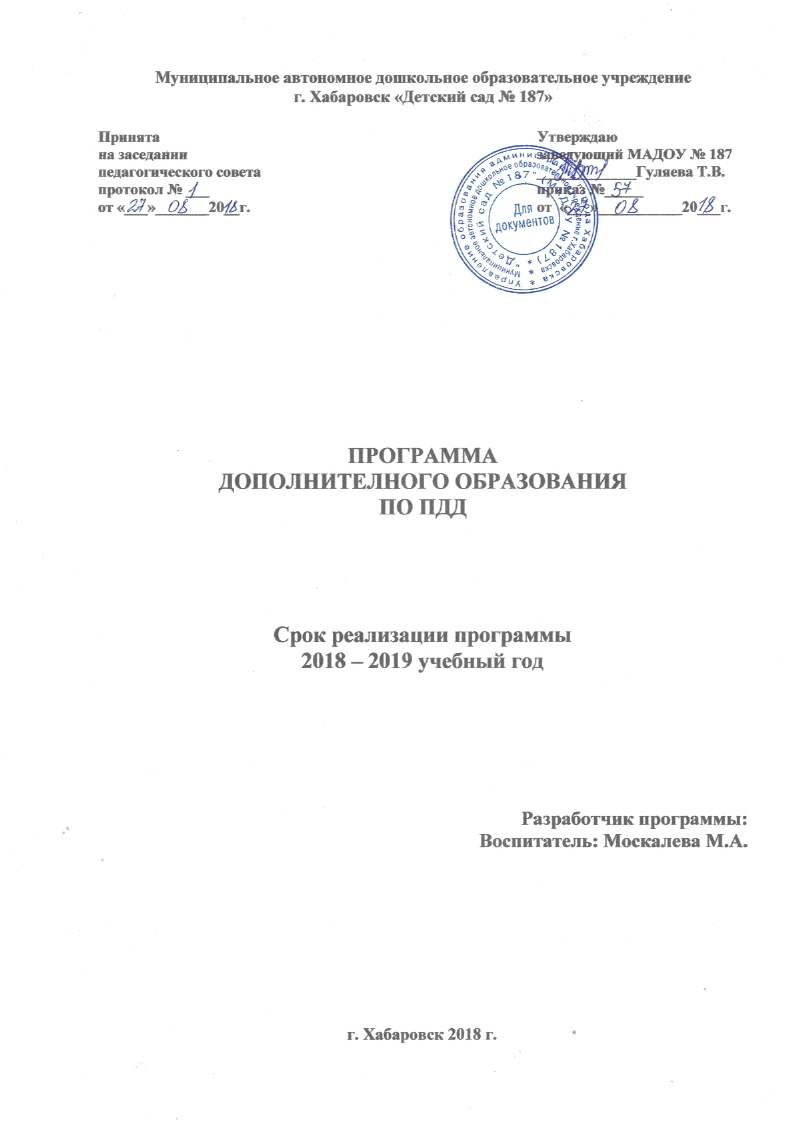 СодержаниеПояснительная запискаДанная программа разработана на основе парциальной программы по обучению детей дошкольного возраста ПДД под редакцией Т. И. Даниловой «Светофор», базируется на нормативно-правовых документах:• Федеральный Закон от 29.12.2012 № 273-ФЗ «Об образовании в Российской федерации»;• постановление Главного государственного врача РФ от 15.05.2013 №26 «Об утверждении СанПиН 2.4.1.3049-13 «Санитарно-эпидемиологические требования к устройству содержанию и организации режима работы дошкольных образовательных организаций»;• приказ Минобрнауки России от 30.08.2013 №1014 «Об утверждении Порядка организации и осуществления образовательной деятельности по основным общеобразовательным программам дошкольного образования»;• приказ Минобрнауки России от 17.10.2013 №1155 «Об утверждении Федерального государственного образовательного стандарта дошкольного образования»;• Временные требования к содержанию и методам воспитания и обучения;• Устав МБДОУ «Октябрьский детский сад № 19 «Дюймовочка», утвержденный 14 ноября 2011г. ;Программа по обучению детей дошкольного возраста ПДД, принятая на заседании педагогического совета протокол №1 от 07.09.2015 года.Цель, задачи программыЦЕЛЬ ПРОГРАММЫ:Формировать у дошкольников устойчивых навыков безопасного поведения на улицах города.ЗАДАЧИ:1)Формировать у детей умение своевременно реагировать на проблемные ситуации на дороге;2)Прививать устойчивые навыки безопасного поведения на дороге в любой дорожной ситуации;3)Воспитывать умение самостоятельно пользоваться полученными знаниями в повседневной жизни, культуру поведения на дороге.4)Повысить интерес у родителей воспитанников ДОУ по правилам дорожного движения и безопасному поведению на дороге.ПРИНЦИПЫ ПОСТРОЕНИЯ ПРОГРАММЫПоследовательности – любая новая ступень в обучении ребёнка опирается на уже освоенное в предыдущем.Наглядности - дети должны сами все увидеть, услышать, потрогать и тем самым реализовать стремление к познанию.Деятельности - включение ребёнка в игровую, познавательную, поисковую деятельность с целью стимулирования активной жизненной позиции.Интеграции - интегративность всех видов детской деятельности, реализующихся в образовательном процессе.Дифференцированного подхода - решаются задачи эффективной педагогической помощи детям в совершенствовании их личности, способствует созданию специальных педагогических ситуаций, помогающих раскрыть психофизические, личностные способности и возможности воспитанников.Преемственности взаимодействия с ребёнком в условиях дошкольного учреждения и семьи - ничто не убеждает лучше примера родителей.УСЛОВИЯ РЕАЛИЗАЦИИ ПРОГРАММЫ.Работа в ходе реализации программы может быть специально организованна, а также внедрена в обычные плановые формы работы.Используются следующие формы работы:Беседы;Игры;Наблюдения;Викторины, конкурсы, соревнования;Практические задания;Моделирование дорожных ситуаций;Методическая литература для педагога1. Программа «От рождения до школы»(под ред. Н. Е Вераксы, Т. С Комаровой, М, А Васильевой., Мозайка-синтез Москва 2014Наглядно-дидактические пособия1. Дидактические игры по правилам дорожного движения: «Домино для малышей»(транспорт и дорожные знаки, «Правила дорожного движения».2. Комплект сюжетных картинок «Безопасность на дороге. Сложные ситуации», «Правила и безопасность дорожного движения для дошкольников» Из-во «Карапуз», комплект дорожных знаков.3. Плакаты «Правила поведения на дороге», «Берегись автомобиля!»Формы реализацииРабочая программа реализуется в форме мероприятий во время совместной деятельности воспитанников и воспитателя 1 раз в неделю продолжительностью 15-20 минут.КАЛЕНДАРНО-ТЕМАТИЧЕСКОЕ ПЛАНИРОВАНИЕДата Тема, содержание ООД Часы ПримечаниеСентябрьВводное.Выявлять у детей знания о транспорте, правилах поведения пешеходов, пассажиров, дорожных знаках «Правила поведения пешеходов»Расширять у детей знания о правилах поведения пешеходов. Воспитывать ответственность «Дорожная азбука»Знакомить детей с дорожными знаками «Осторожно, дети!», «Пункт медицинской помощи», «Телефон», «Пункт питания». Воспитывать внимание, культуру поведения в общественных местах. «Дорожный знак»Закреплять знания о дорожных знаках и их назначении. Октябрь«Доскажи словечко»Закреплять знания о сигналах светофора и их назначении. Развивать слуховое восприятие. «Школа пешеходных наук»Знакомить детей с пешеходным светофором. Развивать внимание. Воспитывать в ребенка грамотного пешехода. «Три чудесных цвета»Закреплять у детей знания о сигналах светофора. Развивать выразительность речи «Дорожные нарушения»Закреплять правила поведения на улице. Развивать умение правильно ориентироваться в создавшейся ситуации Ноябрь«Мы идем через дорогу. Это должны знать дети»Закреплять у детей знания Правил дорожного движения «Станция технического обслуживания»Закреплять у детей знания о дорожном знаке «Станция технического обслуживания». Развивать умение складывать целое из частей «Машины специального назначения»Давать детям представление о машинах специального назначения «Угадай дорожный знак»Закреплять у детей знания о дорожных знаках, их назначении. Воспитывать внимание, терпение при отгадывании загадок Декабрь«Машины на нашей улице»Расширять у детей знания о пассажирском транспорте. Развивать мышление, память. Воспитывать культуру поведения в общественном транспорте 1«Мы идем через дорогу»Закреплять у детей знания правильного перехода через дорогу (как обходить автобус, троллейбус и трамвай) «Водители, на старт!»Развивать ловкость, смекалку, мелкую моторику рук «Собери автомобиль»Развивать мелкую моторику. Воспитывать усидчивость, умение доводить начатое дело до конца «Умные машины»Расширять у детей знания о водном, воздушном, наземном транспорте. Развивать речь Январь«Труд водителя»Расширять у детей знания о труде водителя и причинах дорожно-транспортных происшествий. Закреплять знания о сигналах светофора. Воспитывать уважение к труду взрослых «Считалка»Закреплять у детей умение строить транспорт из различного материала. Развивать воображение «Чего не стало»Развивать у детей внимание Февраль«Служебные машины»Обучать детей умению внимательно слушать и пони-мать содержание прочитанного. Закреплять знание машин специального на-значения 1«Улица большого города»Расширять у детей знания об улице, ее особенностях. Закреплять знания о назначении тротуара, проезжей части. Воспитывать желание соблюдать Правила дорожного движения «Грузовая машина»Развивать у детей умение правильно располагать на листе бумаги заготовки грузовика, рассказывая о последовательности их наклеивания. Воспитывать оценочное отношение к своим работам Март«Набери правильно номер»Закреплять у детей знания номеров телефонов экстренных служб: пожарная охрана, скорая помощь, милиция. Развивать умение правильного набора номера на телефоне «Твой приятель — светофор!»Закреплять у детей знания ПДД. Воспитывать в ребенке грамотного пешехода «Пословицы»Знакомить детей с пословицами. Развивать выразительность речи «Домино. Дорожные знаки. Учим дорожные знаки»Закреплять у детей знания о дорожных знаках. Развивать умение находить дорожный знак к дорожной ситуации. Воспитывать внимание «Моя улица»Развивать у детей воображение, фантазию, умение делать постройки домов, транспорта из разного строительного материала Апрель«История транспорта»Расширять у детей знания об истории транспорта. Развивать умение сравнивать старинный транспорт с настоящим. Воспитывать чувство ответственности «Умные зверюшки»Обучать детей умению слушать и понимать содержание прочитанного. Развивать у детей слуховое и зрительное восприятие. Воспитывать в ребенке грамотного пешехода«Дорожные ловушки»Обучать детей соблюдать ПДД. Развивать умение ориентироваться в создавшейся ситуации Май«Путешествие в страну Дорожных Знаков»Создавать положительный эмоциональный настрой у детей. Вызывать желание знать и соблюдать ПДД «Найди ошибку»Обучать детей умению находить в предложении ошибку и исправлять ее. Развивать слуховое внимание 1«Мы — пешеходы. Мы — водители»Закреплять у детей знание ПДД и умение соблюдать их в игре, в окружающем мире 1«Итоговое»Уточнять объем знаний и навыков, приобретенных детьми за год обучения 1ОЖИДАЕМЫЕ РЕЗУЛЬТАТЫ- Дети знают, что перед переходом проезжей части остановиться у края проезжей части, посмотреть налево, потом направо, а затем еще раз налево и, если нет опасности – переходить проезжую часть;- Знают, что ходить нужно по дороге и переходить проезжую часть дороги только в разрешенных местах;- Соблюдают правила безопасного поведения в общественном транспорте.Развивающая средаВ групповом помещении организован уголок по безопасности дорожного движения для детей, в который входят:комплект дорожных знаков для пешеходов;атрибутика для регулирования движения: жезл, разметка«зебра», светофор;наглядные средства по дорожной тематике (картины, иллюстрации, плакаты);детские игрушки (автомобиль, автобус, троллейбус, грузовойтранспорт, специальный транспорт, поезд, пароход, самолет ит. д.);дидактические и настольно-печатные игры;атрибуты для сюжетно-ролевых игр «Пассажиры», «Водители» идр. ;диски по дорожной тематике и другие наглядные средстваобучения;художественная литература по дорожной тематике;канцелярские принадлежности: альбомы для рисования, картон,Работа с родителями.Ознакомление родителей с планом работы по ПДД на групповом родительском собрании; проведение анкетирования и консультаций по различным темам ПДД.Индивидуальная работа (привлечь родителей к изготовлению атрибутов к сюжетно – ролевой игре, макета дороги, к оформлению выставки и альбома).Организация совместных праздников и развлечений на тему ПДД.Оформление уголка безопасности дорожного движения для родителей.Мониторинг уровня знаний, умений и навыков детей по освоению ПДДМониторинг уровня знаний, умений и навыков детей по освоению ПДДОбеспечение безопасности движения становится важной государственной задачей, и особое значение приобретает обучение маленьких пешеходов, пассажиров, велосипедистов. Изучение ПДД следует рассматривать как составную часть общей воспитательной работы детских садов и школ.Только при систематическом изучении правил, использование новых форм пропаганды ПДД, взаимодействия органов образования, здравоохранения и ГИБДД можно решить проблему детского травматизма». Чтобы оградить ребенка от опасности, нужно как можно раньше начать готовить его к встрече с улицей, знакомить с ПДД, с дорожными знаками. Следует научить его ориентироваться в пространстве. Это позволит уменьшить вероятность дорожно - транспортных происшествий.Важнейшая роль в профилактике детского - транспортного травматизма принадлежит ДОУ. Воспитатели, педагогические работники, родители должны помочь ребенку стать дисциплинированным пешеходом, неукоснительно выполняющим ПДД.Программные задачи:закрепить знания детей о светофоре, о его сигналах;систематизировать знания детей о дорожных знаках, об их значении;закрепить знания о наземном и воздушном транспорте;развивать наблюдательность, зрительную память;развивать умение отвечать полным ответом.Материал:картинка с изображением улицы и различных ситуаций на дороге;картинки с изображение дорожных знаков;Предварительная работа:проблемно-поисковая беседа: «Наши друзья на дороге»;рассматривание картин о дорожных знаках, о светофоре, транспорт.Занятия  кружковой деятельности ПДД№1Ход занятияВоспитатель: Здравствуйте, ребята!Дети: Здравствуйте!Воспитатель: Ребята, сегодня я хочу пригласить вас в страну «Правил дорожного движения».Воспитатель: Давайте представим, что мы с вами гуляем по этой необычной стране. В этой большой красивой стране много улиц. По ним движутся много легковых и грузовых автомашин, автобусы и никто никому не мешает. Это потому что есть четкие и строгие правила для водителей машин и пешеходов. Чтобы сохранить свое здоровье и жизнь, мы должны строго соблюдать правила дорожного движения. А запомнить их нам поможет наш сегодняшний друг, который и пригласил нас в эту страну. (показ картинки «Светофор») Но для начала, нужно отгадать загадку.Три разноцветных кругаМигают друг за другом.Светятся, моргают –Людям помогают.Дети: СветофорВоспитатель: А зачем он нужен, ребята?Дети: Чтобы регулировать движениеВоспитатель: У светофора есть три сигнала огонькаКрасный свет - Самый строгий, Стой! Дроги дальше нет, Путь для всех закрыт!;Желтый свет – предупреждение, жди сигнала для движения;Зеленый свет – говорит «Проходите, путь открыт!»Воспитатель: дети, на какой же сигнал светофора можно переходить дорогу?Дети: На зеленый свет.Воспитатель: Молодцы, ребята! Давайте мы с вами поиграем в игру?)Воспитатель: Она называется «Собери правильно светофор». Мне нужен помощник. Кто хочет мне помочь?(выходит один ребенок)Воспитатель: Ребята, ваша задача – правильно расставить по порядку все цвета светофора. Итак, начинаем!(ребенок расставляет кружки в определенном порядке)Воспитатель: Посмотрите, ребята, правильно он сделал?Дети: ДаВоспитатель: Правильно, садись! А еще светофор приготовил для всех загадки. У него есть помощники, называются они дорожные знаки. Вы слышали про них?Дети: ДаВоспитатель: Итак, первая загадка, слушайте внимательно!1. По полоскам черно-белымПешеход шагает смелоКто из вас, ребята, знаетЗнак о чем предупреждает?Дай машине тихий ход –Дети: Пешеходный переходВоспитатель: ребята, посмотрите, нашего дорожного знака «Пешеходный переход»не хватает. Мне нужен помощник, кто поможет его найти.(выходит ребенок и выбирает соответствующий знак)Воспитатель: Ребята, посмотрите, правильно? Зачем нужен этот знак?Дети: Он показывает нам, где можно переходить дорогу2. Ездят здесь одни машиныГрозно их мелькают шиныУ тебя велосипед?Значит стоп! Дроги нет!Дети: Движение на велосипедах запрещеноВоспитатель: посмотрите, знака «Движение на велосипедах запрещено» не хватает! Кто поможет его найти?(4, выходит ребенок)Воспитатель: правильно ребята, посмотрите? А о чем говорит нам этот знак?Дети: Этот знак нас предупреждает о том, что здесь ездить на велосипедах очень опасно3. В белом треугольникеС окаемкой краснойЧеловечкам-школьникамОчень безопасноЭтот знак дорожныйЗнают все на светеБудьте осторожны,На дороге –Дети: Дети (5)Воспитатель: Ребята, кто поможет его найти? (выходит один ребенок)А о чем говорит нам этот знак?Дети: Этот знак обозначает «Осторожно, дети». Водитель издалека видит этот знак и сбавляет скорость, потому что в этом месте дорогу могут переходить дети.Воспитатель: А где обычно ставят такие знаки?Дети: Около школ, детских садах.Воспитатель: Вот видите, сколько помощников на дороге у светофора! А сейчас мы с вами представим, что мы водители. А вы знаете кто это такие?Дети: Те, кто сидят за рулем автомобиля?Физминутка «Мы - шоферы»:(дети должны показывать движения)Качу, лечуВо весь опор(дети шагают)Я сам-шофер(имитируют управлением рулем)И сам – мотор(круговые движения плечами)Нажимаю на педаль(сгибают ногу в колене)И машина мчится в даль.(бег на месте)Воспитатель: Ребята, а какие виды транспорта вы знаете?Дети: наземный, воздушный, водный.Воспитатель: Какой транспорт относится к наземному виду?Дети: легковой автомобиль, автобус, троллейбус, грузовик и т. д.Воспитатель: Какой транспорт относится к воздушному виду?Дети: самолет, вертолет.Воспитатель: Какой транспорт относится к водному виду?Дети: корабль, пароход, теплоходВоспитатель: молодцы! Давайте мы с вами поиграем в игру «Какой картинки не хватает?». (6) Кто мне поможет?(выходит ребенок)Воспитатель: Посмотрите, правильно ребята? Какой это вид транспорта? Где он ездит?Дети: на дорогахВоспитатель: мне нужен еще один помощник. Здесь тоже не хватает картинки.(7, выходит ребенок)Воспитатель: Посмотрите, ребята, все правильно? Какой это вид транспорта? Где мы можем его встретить?Дети: в небеВоспитатель: мне нужен еще один помощник. Здесь тоже не хватает картинки.(выходит ребенок)Воспитатель: Посмотрите, ребята, все правильно? Какой это вид транспорта? Где мы можем его встретить?Дети: на водеВоспитатель: Правильно ребята.Воспитатель: Ну что ребята, нам пора отправляться обратно в детский сад. Мы узнали много нового о правилах дорожного движения. Вам понравилось наше путешествие?1.Пояснительная записка32.Цель, задачи программы33.Принципа построения программы34.Условия реализации программы45.Календарно- тематическое планирование46.Ожидаемые результаты77.Работа с родителями88.Занятия  кружковой деятельности ПДД99.Список литературы12